REPUBLIKA HRVATSKA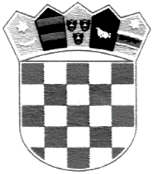 ZAGREBAČKA ŽUPANIJA GRAD IVANIĆ-GRAD GRADSKO VIJEĆEOdbor za izbor i imenovanjeKLASA: 021-05/21-02/3URBROJ: 238-10-03-01/2-22-25Ivanić-Grad, 15. travnja 2022.                                            Temeljem članka 50. Statuta Grada Ivanić-Grada (Službeni glasnik Grada Ivanić-Grada, broj 01/21), te članka 22. Poslovnika Gradskog vijeća Grada Ivanić-Grada (Službeni glasnik Grada Ivanić-Grada, broj 02/21), a na osnovu ukazane potrebeS A Z I V A M7. SJEDNICU ODBORA ZA IZBOR I IMENOVANJEkoja će se održati dana 20. travnja 2022. godine (srijeda) s početkom u 9:00 sati u prostorijama Gradske uprave Grada Ivanić-Grada, Park hrvatskih branitelja 1, I. kat.Za sjednicu predlažem sljedećiDnevni red:Utvrđivanje izvješća i liste kandidata koji ispunjavaju uvjete za izbor u Savjet mladih Grada Ivanić-Grada,Razno.Mole se članovi Odbora da se sjednici odazovu, a u slučaju spriječenosti svoj nedolazak  opravdaju na broj telefona 2831-360.  PREDSJEDNIK ODBORA:                                                                                                Željko Brezovečki Brzi